Al Dirigente Scolastico dell’IIS Buontalenti Cappellini OrlandoOggetto: RICHIESTA PERMESSO RETRIBUITO PER PORTATORE DI HANDICAP - LEGGE 104/92Il/ la sottoscritto/a _______________________________nat____	il____/_____/_______ a_______________ prov. (_______) in servizio nell’ A.S. 20_____/ 20_____ / presso codesta istituzione scolastica in qualità di ________________ con contratto di lavoro a tempo indeterminato / determinato.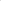 CHIEDE,in applicazione dell'art. 33 della Legge n, 104 del 5/2/1992/ come modificato dall'art. 21 delD.L. 324 del 27/8/1993, convertito con modificazione in Legge 423 del 27/10/1993, nonché dall'arti 3 comma 38 della Legge 537 del 24/12/1993 e dall'art 20 della Legge 53 del 8/3/2000/ la concessione di n. ______ giorno/i di PERMESSO RETRIBUITO: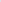 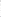 per assistere il proprio familiare Sig./ra __________________________________ portatore di HANDICAP GRAVE, come da documentazione acquisita al proprio fascicolo personale, relativi al corrente mese, da fruire ne___ giorn___ sottoindicat____: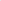 da usufruire personalmente poiché portatore di handicap, come da documentazione acquisita al proprio fascicolo personale, relativi al corrente mese, da fruire____ ne___ giorn____ sottoindicat____: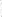 dal ______ / _______ / _______ al _______ / ______ / _______dal ______ / _______ / _______ al _______ / ______ / _______dal ______ / _______ / _______ al _______ / ______ / _______Il/la sottoscritt___ fa presente che eventuali comunicazioni potranno essere effettuate al seguente n o telefonico:____________________Livorno, li	Firma________________________Visto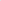 IL Dirigente ScolasticoProf. Alessandro Turano